新 书 推 荐中文书名：《疯帝：赫利奥加巴卢斯和罗马的倾颓》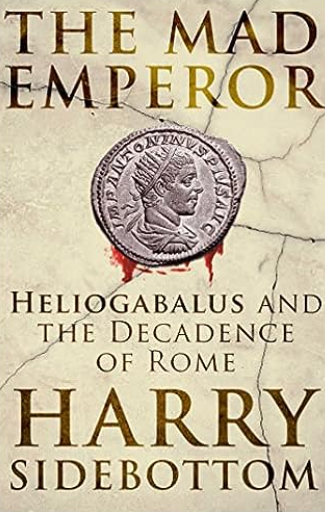 英文书名：THE MAD EMPEROR: Heliogabalus and the Decadence of Rome作    者：Harry Sidebottom出 版 社：Oneworld Publications代理公司：United Agents/ANA/Conor字    数：352页词出版时间：2022年8月代理地区：中国大陆、台湾审读资料：电子大纲类    型：历史内容简介：将罗马帝国放于一个十几岁男孩的手中，会发生什么荒诞故事? 本书讲述了史上最臭名昭著罗马皇帝之一，“疯帝”赫利奥加巴卢斯的生平。公元218年6月8日，在祖母的怂恿下，一个叙利亚男孩率领一支军队参加了罗马内战。出乎意料的是，他取得了胜利。这个男孩名为瓦里乌斯·阿维图斯·巴西安努斯(Varius Avitus Bassianus)。是年，瓦里乌斯14岁，登基为罗马皇帝，改名马尔库斯·奥瑞里乌斯·安东尼努斯(Marcus Aurelius Antoninus)，而他的绰号更为人所熟知： “赫利奥加巴卢斯”（Heliogabalus）或“埃拉伽巴路斯”(Elagabalus)，即 “太阳神的虔诚事奉者”。随着男孩御宇地中海世界，古老帝国迎来她历史上最奇怪的四年：塞维鲁王朝。赫利奥加巴卢斯羞辱享有盛名的参议员，并为下层社会的朋友举办奢华晚宴。他将东方的华丽奢靡之风带入罗马宫廷，又把朱庇特驱逐出众神殿，代之以埃拉加巴尔(Elagabal)，大肆推行太阳神崇拜。他娶了一个维斯塔贞女——先后两次，哪怕有谣传她是个妓女。距离上一部赫利奥加巴卢斯传记已经过了半个世纪，在这部权威细致的新书中，哈里·西德博特姆向我们揭示了从未见过的古罗马性、宗教、权力和文化的高度戏剧性。作者简介：哈里·西德博特姆（Harry Sidebottom），英国作家、历史学家，以《罗马战士》（Warrior of Rome）和《凯撒王座》（Throne of the Caesars）两部系列历史小说而闻名。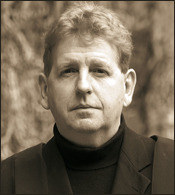 哈里是牛津大学圣贝尼特学院古代史的研究员和导师、林肯学院的历史讲师、《星期日泰晤士报》十大畅销书作者之一。他的第一部历史小说系列《罗马战士》(Warrior of Rome Series)取材自神话传说，全球好评如潮，销售50多万册。业内人士对他高度赞扬，目前他正在努力赋予这一类型作品新的活力，更具电影化效果，更扣人心弦。媒体评价：“西德博特姆是位娴熟的指路人，他引导读者关注到罗马帝国非凡的包容性，如能接受不同文化背景的人成为公民（与卡塔尔截然相反），对解放奴隶习以为常，还能接受新神进入异教万神殿……这本书非常有趣，值得一看。”-《泰晤士报》“对古代世界学术性和世俗性兼济的洞察……一本有趣的读物。”-《每日邮报》“西德博特姆独具一格的思考令人耳目一新，案例论证十分严谨清晰。这本传记引导我们在关注赫利奥加巴卢斯所举办晚宴之狂放以外，更聚焦其为人。”-《文学评论》“买这本书; 它非常有趣。”-大卫·亚伦诺维奇（ David Aaronovitc）THE MAD EMPERORHeliogabalus and the Decadence of RomeCONTENTSFamily TreeList of IllustrationsMapIntroduction: The Roses of Heliogabalus1. The Revolt: Syria, May ad218 I The FlightII Domna’s PlotIII Maesa’s PlotIV The AcclamationV Maesa’s FaceVI The Siege – 1VII Finding a FatherVIII The Siege – 2 2. The Backstories: Rome and Emesa, 753bc to ad218 I Rome: The Children of the WolfII Emesa: The Children of the Sun3. The Battle: Syria, May to June ad218I Macrinus’ BeardII Death in ApameaIII The FeastIV MessagesV The MarchVI The BattleVII To Antioch4. Identities and RacismI Classical Racism?II The Identity of EmesaIII The Making of Heliogabalus5. The Journey: The East, Summer to Winter ad218I Where was Macrinus?II The Object of ReproachIII Securing the EastIV Securing the WestV Heliogabalus’ Face – 1VI The JourneyVII In Nicomedia6. PowerI The Legitimate Emperor: Above the LawII The Passive Emperor: ‘Petition and Response’III The Active Emperor: ‘Four Constituencies’7. In Rome, ad219–21I AdventusII Choices: Those Heliogabalus RejectedIII Choices: Those Heliogabalus AcceptedIV Heliogabalus’ Face – 28. Religion 203I Seeing the GodsII Emperors: Between Men and GodsIII The Black Stone of ElagabalIV The Most High Priest of the Invincible SunV The Offence: What Went Wrong?9. In the Provinces, ad219–22I Talking about God in AnazarbusII Money, a Daemon and a Scribe10. SexI Paralysed by Prohibitions?II ‘Call me not Lord, for I am a Lady’11. Death, 26 June ad221 to 13 March ad222I Finding a SonII The Power of WomenIII To the Tiber12. The Reckoning: 13 to 14 March ad222I The Trappings and the Name of EmperorII The Hatred of Everyone13. The Afterlife of Heliogabalus: Tyrant, Aesthete, QueerIcon, Fashionista, in Art Criticism and as a Roman Lady, ad222 to ad2022Author’s Note 317Further Reading 321Acknowledgements 326Index 327感谢您的阅读！请将反馈信息发至：版权负责人Email：Rights@nurnberg.com.cn安德鲁·纳伯格联合国际有限公司北京代表处北京市海淀区中关村大街甲59号中国人民大学文化大厦1705室, 邮编：100872电话：010-82504106, 传真：010-82504200公司网址：http://www.nurnberg.com.cn书目下载：http://www.nurnberg.com.cn/booklist_zh/list.aspx书讯浏览：http://www.nurnberg.com.cn/book/book.aspx视频推荐：http://www.nurnberg.com.cn/video/video.aspx豆瓣小站：http://site.douban.com/110577/新浪微博：安德鲁纳伯格公司的微博_微博 (weibo.com)微信订阅号：ANABJ2002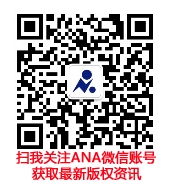 